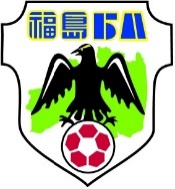 報告用紙一般財団法人福島県サッカー協会（以下「FFA」とする。）では、選手、チームメート、指導者あるいは保護者等が暴力行為を通報するには困難を伴うことを考慮し、できる限り報告の障害となるものを取り除くよう努力しています。希望によりこの報告は匿名での報告でも構いません。しかしながら、匿名による報告は、十分な調査を進めることが困難となることに留意してください。なお、悪意による、不真面目な、あるいは不誠実な意図に基づいて、虚偽の報告を行なった場合には、報告内容によっては、民事又は刑事責任が発生する場合があります。*印の欄は必ず記入してください。報告を提出した人希望する場合は、匿名のままで結構です。しかし、匿名の場合にはFFAでの調査には限界があることにご留意下さい。あなたの氏名や連絡先などを教えていただければ、さらに迅速で効果的な調査を行うことができます。法的に許される範囲かつ必要に応じて、この報告書とあなたの氏名（希望による）は秘密とし、被害を受けた可能性のある人、加害者であるかもしれない人、およびこの暴力行為等の発生を報告した人の氏名が公表されることはありません。*姓 （あるいは「匿名希望」）:	 		*名 （あるいは「匿名希望」）:	 	*所属： 	電話番号:  	被害者との関係:□本人	□親/保護者□その他の家族	□友人あるいは知人□クラブのメンバー	□指導者あるいはボランティア□言いたくない□その他  	被害者もしあなた自身が被害者であり匿名を希望する場合は、この用紙にあなたの氏名を記入する必要はありません。この場合、氏名欄に「匿名希望」と記入してください。また被害者が誰かわからない場合には、「わからない」と記入してください。*姓 （あるいは「匿名希望」または「わからない」）:  	*名 （あるいは「匿名希望」または「わからない」）:	 	*所属： 	年齢あるいはおよその年齢:  	性別:	□男	□女補足情報:	 	その他にも被害者がいる場合は、以下の欄にも記入してください。*姓 （あるいは「匿名希望」または「わからない」）:  	*名 （あるいは「匿名希望」または「わからない」）:  	年齢あるいはおよその年齢:  	性別:	□男	□女補足情報:	 	行為者（報告の対象となる人）行為者（報告の対象となる人）について、できる限り詳細な情報を記入してください。*姓: 	*名: 	*役職あるいは役割： 	*所属： 	年齢あるいはおよその年齢: 	性別:	□男	□女申し立ての対象となる暴力行為等に関する情報できる限り具体的な情報を記入してください。*暴力行為の種類（当てはまる全ての欄に記入してください。）:□直接的暴力	□威圧□暴言□脅迫□その他 	*その問題が起きた場所:  	「わからない」、または市、県、特定の住所などを記入してください。*暴力行為が行われた日時あるいはおおよその日時:  	*申し立てを行う暴力行為の詳細:  	*暴力行為の証拠の有無:	□なし	□あり（	）その暴力行為の被害者に関する情報:□私は、だれが被害にあっているかを知っています。□私は、だれが被害を受けているかはわかりません。申し立ての対象となる暴力行為等に関する通報者および対象者または関係クラブは　　　福島県サッカー協会に加盟・登録をしていますか	□はい　　	□いいえ　　　	□わからない　	□市町村協会・連盟の所属　　	　　　　　　　　　　　　　　　　　　　　　補足情報報告を行った暴力行為の調査に参考となるかもしれない他のどんな情報でも記入してください。